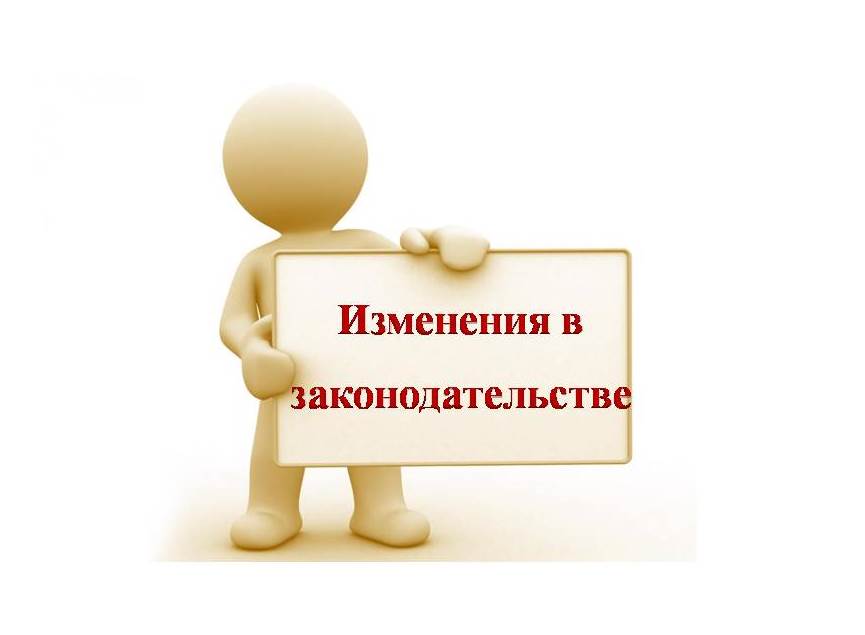 Изменения в законодательстве - октябрь 2020 года.В соответствии с Постановлением Правительства Российской Федерации от 24.10.2020 № 1730 «О Временном порядке установления степени утраты профессиональной трудоспособности в результате несчастных случаев на производстве и профессиональных заболеваний и разработки программы реабилитации пострадавшего в результате несчастного случая на производстве и профессионального заболевания» до 1 марта 2021 г. включительно вводится Временный порядок установления степени утраты профессиональной трудоспособности в результате несчастных случаев на производстве и профессиональных заболеваний.Временный порядок определяет особенности установления степени утраты профессиональной трудоспособности (в процентах) гражданами, получившими повреждение здоровья в результате несчастных случаев на производстве и профессиональных заболеваний, выдачи учреждением медико-социальной экспертизы справки о результатах установления степени утраты профессиональной трудоспособности и программы реабилитации пострадавшего в результате несчастного случая на производстве и профессионального заболевания, а также особенности реализации в период действия настоящего Временного порядка отдельных положений правил установления степени утраты профессиональной трудоспособности в результате несчастных случаев на производстве и профессиональных заболеваний.В соответствии с Временным порядком:- освидетельствование в учреждении медико-социальной экспертизы проводится без личного участия пострадавшего - заочно;- переосвидетельствование степени утраты профессиональной трудоспособности пострадавшим осуществляется путем продления ранее установленной степени утраты профессиональной трудоспособности и составления программы реабилитации пострадавшего с сохранением в ней всех ранее рекомендованных реабилитационных мероприятий;- степень утраты профессиональной трудоспособности продлевается на 6 месяцев и устанавливается с даты, до которой она была установлена при предыдущем освидетельствовании;- программа реабилитации пострадавшего составляется на 6 месяцев с даты окончания срока действия ранее составленной программы реабилитации пострадавшего;- продление степени утраты профессиональной трудоспособности, а также составление программы реабилитации пострадавшего осуществляются без обращения пострадавшего (его законного или уполномоченного представителя) в учреждение медико-социальной экспертизы о проведении освидетельствования;- справка, подтверждающая факт установления степени утраты профессиональной трудоспособности, программа реабилитации пострадавшего направляются пострадавшему заказным почтовым отправлением с соблюдением требований законодательства РФ о персональных данных;- в случае закрытия отделений почтовой связи документы, оформленные по результатам медико-социальной экспертизы, хранятся в учреждении медико-социальной экспертизы, о чем сообщается пострадавшему по каналам телефонной связи, включая мобильную связь, в том числе посредством направления коротких текстовых сообщений или сообщений по электронной почте.Выписка из акта медико-социальной экспертизы с указанием установленной степени утраты профессиональной трудоспособности и (или) программа реабилитации пострадавшего представляются учреждением медико-социальной экспертизы в ФСС РФ в форме электронного документа не позднее 3 рабочих дней после оформления.Настоящее постановление вступает в силу со дня его официального опубликования, распространяется на правоотношения, возникшие со 2 октября 2020 г., и действует до 1 марта 2021 г. включительно.